Минобрнауки РоссииБузулукский гуманитарно-технологический институт (филиал)федерального государственного бюджетного образовательного учреждениявысшего образования«Оренбургский государственный университет»Кафедра технической эксплуатации и ремонта автомобилейФонд тестовых заданийпо дисциплине «Основы взаимозаменяемости и конструкторской документации»Уровень высшего образованияБАКАЛАВРИАТНаправление подготовки23.03.03 Эксплуатация транспортно-технологических машин и комплексов (код и наименование направления подготовки)Сервис транспортных и технологических машин и оборудования (нефтегазодобыча) (наименование направленности (профиля) образовательной программы)Тип образовательной программыПрограмма академического бакалавриатаКвалификацияБакалаврФорма обученияОчнаяГод набора 2018Фонд оценочных средств предназначен для контроля знаний обучающихся по направлению подготовки (специальности) 23.03.03 Эксплуатация транспортно-технологических машин и комплексов  по дисциплине «Основы взаимозаменяемости и конструкторской документации»Фонд оценочных средств рассмотрен и утвержден на заседании кафедры технической эксплуатации и ремонта автомобилейпротокол № ________от "___" __________ 20__г.Первый заместитель директора по УР                                                                      Е.В. Фролова                                                                                                              подпись                        расшифровка подписиИсполнитель:                       старший преподаватель                                                    В.В. Трунов                                              должность                                             подпись                        расшифровка подписиПаспортфонда тестовых заданийНаправление подготовки 23.03.03 - Эксплуатация транспортно-технологических машин и комплексовДисциплине: Основы взаимозаменяемости и конструкторской документацииМетодика проведения тестирования по дисциплине (в рамках аттестационных мероприятий)Таблица №1Таблица №2Раздел 1 Обеспечение взаимозаменяемости деталей машинВзаимозаменяемость. Общие сведения1 Вид взаимозаменяемости, при которой обеспечивается возможность беспригоночной сборки (или замены при ремонте) любых независимо изготовленных с заданной точностью однотипных деталей в составные части, а последние - в изделия  при соблюдении предъявленных к ним (к составным частям или изделиям) технических требований по всем параметрам качестваа) Полнаяб) Внешняяв) Функциональнаяг) Не полнаяд) Внутренняя2 Размер, установленный измерением с допустимой погрешностьюа) Номинальныйб) Габаритныйв) Установочныйг) Действительныйд) Предельный3 На рисунке ниже размер А обозначает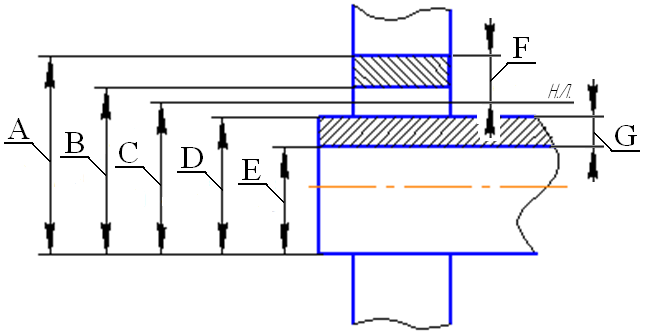 а) Наибольший предельный размер отверстияб) Наибольший предельный размер валав) Наименьший предельный размер отверстия г) Наименьший предельный размер валад) Номинальный размере) Величину верхнего предельного отклонения отверстияж) Величину нижнего предельного отклонения отверстияз) Величину допуска отверстияи) Величину допуска вала4 На рисунке ниже размер B обозначаета) Наибольший предельный размер отверстияб) Наибольший предельный размер валав) Наименьший предельный размер отверстия г) Наименьший предельный размер валад) Номинальный размере) Величину верхнего предельного отклонения отверстияж) Величину нижнего предельного отклонения отверстияз) Величину допуска отверстияи) Величину допуска вала5 На рисунке ниже размер C обозначаета) Наибольший предельный размер отверстияб) Наибольший предельный размер валав) Наименьший предельный размер отверстия г) Наименьший предельный размер валад) Номинальный размере) Величину верхнего предельного отклонения отверстияж) Величину нижнего предельного отклонения отверстияз) Величину допуска отверстияи) Величину допуска вала6 На рисунке ниже размер D обозначаета) Наибольший предельный размер отверстияб) Наибольший предельный размер валав) Наименьший предельный размер отверстия г) Наименьший предельный размер валад) Номинальный размере) Величину верхнего предельного отклонения отверстияж) Величину нижнего предельного отклонения отверстияз) Величину допуска отверстияи) Величину допуска вала7 На рисунке ниже размер E обозначаета) Наибольший предельный размер отверстияб) Наибольший предельный размер валав) Наименьший предельный размер отверстия г) Наименьший предельный размер валад) Номинальный размере) Величину верхнего предельного отклонения отверстияж) Величину нижнего предельного отклонения отверстияз) Величину допуска отверстияи) Величину допуска вала8 На рисунке ниже размер F обозначаета) Наибольший предельный размер отверстияб) Наибольший предельный размер валав) Наименьший предельный размер отверстия г) Наименьший предельный размер валад) Номинальный размере) Величину верхнего предельного отклонения отверстияж) Величину нижнего предельного отклонения отверстияз) Величину допуска отверстияи) Величину допуска вала9 На рисунке ниже размер G обозначаета) Наибольший предельный размер отверстияб) Наибольший предельный размер валав) Наименьший предельный размер отверстия г) Наименьший предельный размер валад) Номинальный размере) Величину верхнего предельного отклонения отверстияж) Величину нижнего предельного отклонения отверстияз) Величину допуска отверстияи) Величину допуска вала10 На рисунке ниже размер A обозначает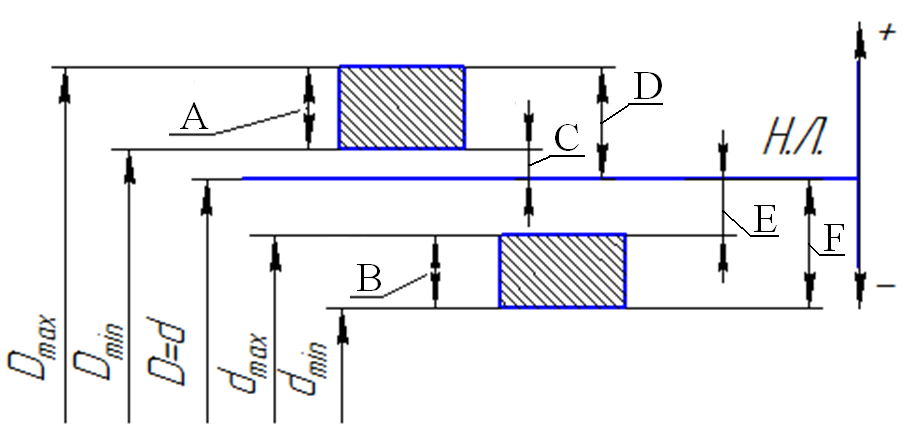 а) Величину верхнего предельного отклонения отверстияб) Величину нижнего предельного отклонения отверстияв) Величину верхнего предельного отклонения валаг) Величину нижнего предельного отклонения валад) Величину допуска отверстияе) Величину допуска вала11 На рисунке ниже размер B обозначаета) Величину верхнего предельного отклонения отверстияб) Величину нижнего предельного отклонения отверстияв) Величину верхнего предельного отклонения валаг) Величину нижнего предельного отклонения валад) Величину допуска отверстияе) Величину допуска вала12 На рисунке ниже размер C обозначаета) Величину верхнего предельного отклонения отверстияб) Величину нижнего предельного отклонения отверстияв) Величину верхнего предельного отклонения валаг) Величину нижнего предельного отклонения валад) Величину допуска отверстияе) Величину допуска вала13 На рисунке ниже размер D обозначаета) Величину верхнего предельного отклонения отверстияб) Величину нижнего предельного отклонения отверстияв) Величину верхнего предельного отклонения валаг) Величину нижнего предельного отклонения валад) Величину допуска отверстияе) Величину допуска вала14 На рисунке ниже размер E обозначаета) Величину верхнего предельного отклонения отверстияб) Величину нижнего предельного отклонения отверстияв) Величину верхнего предельного отклонения валаг) Величину нижнего предельного отклонения валад) Величину допуска отверстияе) Величину допуска вала15 На рисунке ниже размер F обозначаета) Величину верхнего предельного отклонения отверстияб) Величину нижнего предельного отклонения отверстияв) Величину верхнего предельного отклонения валаг) Величину нижнего предельного отклонения валад) Величину допуска отверстияе) Величину допуска вала16 В каких единицах указываются на чертежах предельные отклоненияа) в метрахб) в микрометрах в) в миллиметрахг)  в килограммах17 В каких единицах указываются предельные отклонения в таблицаха) в метрахб) в микрометрах в) в миллиметрахг)  в килограммах18 Если верхнее и нижнее отклонения равны между собой то на чертежах их указывают следующим образома) б) в) 60 ± 0,2г) 19 Разность между, наибольшим и наименьшим допустимыми значениями того или иного параметра называетсяа) Верхним предельным отклонениемб) Нижним предельным отклонениемв) Номинальным размеромг) Допуском20 Размер, соответствующий нулевой линии и относительно которого ведут отсчёт отклонений, называетсяа) Верхним предельным отклонениемб) Нижним предельным отклонениемв) Номинальным размеромг) Допуском21 Укажите величины, которые могут принимать отрицательные значенияа) Допускб) Верхнее предельное отклонениев) Нижнее предельное отклонениег) Номинальный размер22 Укажите величины, которые могут принимать только положительные значенияа) Допускб) Верхнее предельное отклонениев) Нижнее предельное отклонениег) Номинальный размер23 Укажите наиболее обоснованный метод выбора допусков и посадока) Расчётный методб) Метод подобияв) Метод прецедентовВиды посадок и их характеристики24 Характер соединения деталей, определяемый величиной получающихся в нем зазоров или натягов этоа) Допускб) Посадкав) Диаметрг) Отклонение25 Если поле допуска отверстия расположено над полем допуска вала, то это посадка а) с натягомб) переходнаяв) с зазором26 Если поле допуска отверстия расположено под полем допуска вала, то это посадкаа) с натягомб) переходнаяв) с зазором27 Если поля допусков отверстия и вала перекрываются частично или полностью, то это посадкаа) с натягомб) переходнаяв) с зазоромСистема допусков и посадок типовых соединений деталей машин28 Через какие документы осуществляется внедрение в России стандартов ЕСДП и ОНВ а) Санитарные нормы и правила (СНиП)б) Технические условия (ТУ)в) Отраслевые стандарты (ОСТ)г) Государственные стандарты (ГОСТ)29 При какой температуре установлены допуски и предельные отклонения для всех размерова) плюс 20°С б) плюс 25°Св) плюс 15°Сг) 0°С30 Сколько групп посадок входит в состав ЕСДПа) 2б) 3в) 4г) 531 До какого максимального размера распространяются стандарты ЕСДПа) до 5 000 б) до 7 500в) до 10 000г) до 100 00032 Из каких систем допусков и посадок состоит ЕСДПа) системы отверстияб) системы допускав) системы валаг) системы размеров33 В система отверстияа) ES = 0б) EI = 0в) es = 0г) ei = 034 В системе валаа) ES = 0б) EI = 0в) es = 0г) ei = 035 Основной вал - это вал, у которогоа) ES = 0б) EI = 0в) es = 0г) ei = 036 Основное отверстие - это отверстие, у которогоа) ES = 0б) EI = 0в) es = 0г) ei = 037 Сколько диапазонов размеров устанавливает ЕСДПа) 2б) 3в) 4г) 538 Укажите диапазоны размеров, которые устанавливает ЕСДПа) до 1 ммб) до 10 ммв) 1…500 ммг) 10…500 ммд) 500…3 150 мме) 3 150…10 000 ммж) 3 150…100 000 мм39 Ступень градации значений допусков системы называетсяа) Отклонениемб) Квалитетомв) Посадкойг) Сопряжением40 Сколько квалитетов установлено в ЕСДП?а) 17б) 18в) 19г) 2041 Самым точным квалитетом являетсяа) 01б) 0в) 1г) 1742 Одно из двух отклонений, используемое для определения положения поля допуска относительно нулевой линииа) Основное отклонениеб) Верхнее отклонениев) Нижнее отклонениег) Действительное отклонение43 Для каких деталей основные отклонения обозначаются строчной латинской буквойа) Для валовб) Для отверстий44 Как называются отклонения, обозначаемые как cd, ef, fg …а) Верхниеб) Нижниев) Основные г) Дополнительные45 Какой буквой обозначают верхнее отклонение вала равное 0а) Hб) hв) Jsг) js46 Какой буквой обозначают нижнее отклонение отверстия равное 0а) Hб) hв) Jsг) js47 Как обозначают отклонение вала, симметричное относительно  0а) Hб) hв) Jsг) js48 Как обозначают отклонение отверстия, симметричное относительно  0а) Hб) hв) Jsг) js49 В системе отверстия необходимо получить посадку с зазором. Какие поля допусков можно выбрать для валов (см. схему)?а) от a до hб) от js до  nв) от p до zг) от js до z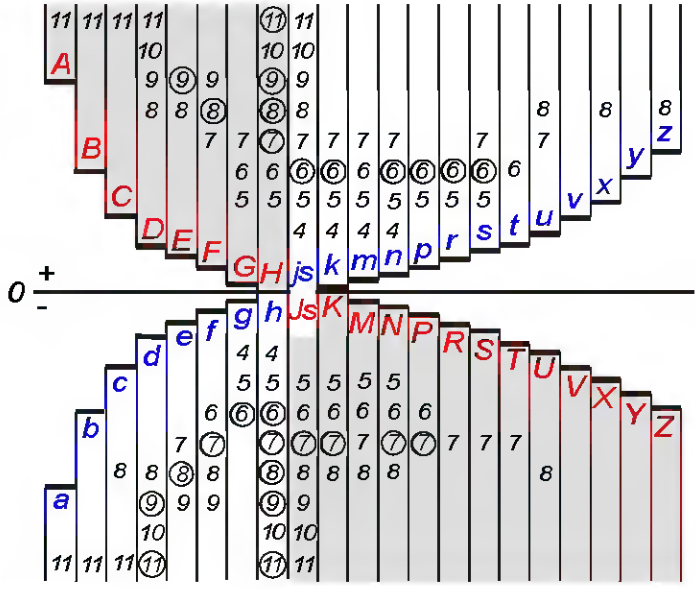 50 В системе отверстия необходимо получить переходную посадку. Какие поля допусков можно выбрать для валов (см. схему)?а) от a до hб) от js до  nв) от p до zг) от js до z51 В системе отверстия необходимо получить посадку с нятягом. Какие поля допусков можно выбрать для валов (см. схему)?а) от a до hб) от js до  nв) от p до zг) от js до z52 В системе вала необходимо получить посадку с зазором. Какие поля допусков можно выбрать для отверстия (см. схему)?а) от A до Hб) от Js до Nв) от P до Zг) от Js до Z53 В системе вала необходимо получить переходную посадку. Какие поля допусков можно выбрать для отверстия (см. схему)?а) от A до Hб) от Js до Nв) от P до Zг) от Js до Z54 В системе вала необходимо получить посадку с натягом. Какие поля допусков можно выбрать для отверстия (см. схему)?а) от A до Hб) от Js до Nв) от P до Zг) от Js до Z55 Если предельные отклонения равны между собой, то на чертеже указываюта) 40±0,025б) 40Н7 (+0,025)в) 40Н7г) 56 Если одно из предельных отклонений равно 0, то на чертеже указываюта) 40±0,025б) 40Н7 (+0,025)в) 40Н7-е8г) 57 На чертежах общего вида и сборочных посадки указываются в видеа) 40±0,025б) 40Н7 (+0,025)в) 41,5Н8(+0.039)г) Допуски расположения поверхностей58 Отклонение реального расположения рассматриваемого элемента от его номинального расположения называетсяа) отклонением расположенияб) основным отклонениемв) номинальным расположениемг) базой59 Расположение поверхности, определяемое номинальными линейными и угловыми размерами называетсяа) отклонением расположенияб) основным отклонениемв) номинальным расположениемг) базой60 Элемент детали (или выполняющее ту же функцию сочетание элементов), по отношению к которому задается допуск расположения рассматриваемого элемента, а также определяется соответствующее отклонение называетсяа) отклонением расположенияб) основным отклонениемв) номинальным расположениемг) базой61 Предел, ограничивающий допускаемое значение отклонения расположения поверхностей называетсяа) отклонением расположенияб) основным отклонениемв) номинальным расположениемг) допуском расположения62 Область в пространстве или заданной плоскости, внутри которой должен находиться прилегающий элемент или ось, центр, плоскость симметрии в пределах нормируемого участка, ширина или диаметр которой определяется значением допуска, а расположение относительно баз - номинальным расположением рассматриваемого элементаа) отклонением расположенияб) основным отклонениемв) полем допуска расположенияг) допуском расположения63 Знаком  на чертеже указывается допуск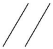 а) Параллельностиб) Перпендикулярностив) Наклонаг) Симметричности64 Знаком  на чертеже указывается допуск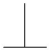 а) Параллельностиб) Перпендикулярностив) Наклонаг) Симметричности65 Знаком  на чертеже указывается допуск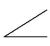 а) Параллельностиб) Перпендикулярностив) Наклонаг) Симметричности66 Знаком  на чертеже указывается допуск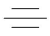 а) Параллельностиб) Перпендикулярностив) Наклонаг) Симметричности67 Знаком  на чертеже указывается допуск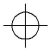 а) Параллельностиб) Перпендикулярностив) Позиционныйг) Симметричности68 Знаком  на чертеже указывается допуск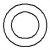 а) Соосностиб) Перпендикулярностив) Наклонаг) Симметричности69 Знаком  на чертеже указывается допуск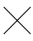 а) Параллельностиб) Перпендикулярностив) Пересеченияг) Симметричности70 Знаком  на чертеже указывается допуск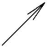 а) Допуск торцевого биенияб) Допуск радиального биенияв) Суммарный допуск торцевого биенияг) Суммарный допуск радиального биения71 Знаком  на чертеже указывается допуск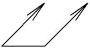 а) Допуск торцевого биенияб) Допуск радиального биенияв) Суммарный допуск торцевого биенияг) Суммарный допуск радиального биения72 Знаком  на чертеже указывается допуск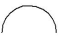 а) Допуск торцевого биенияб) Допуск радиального биенияв) Допуск параллельностиг) Допуск формы заданного профиля73 Знаком  на чертеже указывается допуск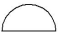 а) Допуск торцевого биенияб) Допуск формы заданной поверхностив) Допуск параллельностиг) Допуск формы заданного профиля74 На рисунке указан допуска) Допуск торцевого биенияб) Допуск радиального биенияв) Суммарный допуск торцевого биенияг) Суммарный допуск радиального биения75 На рисунке указана) Допуск торцевого биенияб) Допуск радиального биенияв) Суммарный допуск торцевого биенияг) Суммарный допуск радиального биения76 На рисунке указана) Допуск торцевого биенияб) Допуск биения в заданном направленияв) Суммарный допуск торцевого биенияг) Суммарный допуск радиального биенияШероховатость поверхности77 Ряд чередующихся выступов и впадин сравнительно малых размеров, образующихся в процессе формообразования деталей называетсяа) Шероховатостью поверхностиа) Допуском торцевого биенияб) Допуском биения в заданном направленияг) Допуском радиального биения78 Среднее арифметическое из абсолютных значений отклонений профиля в пределах базовой длины называетсяа) Средним арифметическим отклонением профиляб) Высотой неровностей профиля по десяти точкамв) Наибольшей высотой неровностей профиляг) Средним шагом неровностей профиля79 Сумма средних абсолютных значений высот пяти наибольших выступов профиля и глубин пяти наибольших впадин профиля в пределах базовой длины называетсяа) Средним арифметическим отклонением профиляб) Высотой неровностей профиля по десяти точкамв) Наибольшей высотой неровностей профиляг) Средним шагом неровностей профиля80 Расстояние между линией выступов профиля и линией впадин профиля в пределах базовой длины называетсяа) Средним арифметическим отклонением профиляб) Высотой неровностей профиля по десяти точкамв) Наибольшей высотой неровностей профиляг) Средним шагом неровностей профиля81 Среднее значение шага неровностей профиля в пределах базовой длины называется а) Средним арифметическим отклонением профиляб) Высотой неровностей профиля по десяти точкамв) Средним шагом местных выступовг) Средним шагом неровностей профиля82 К качественным параметрам шероховатости относята) Вид обработкиб) Средний шаг местных выступовв) Относительную опорную длину профиля  г) Тип направлений неровностей83 Укажите какой тип и направление неровностей шероховатости поверхности указан на рисунке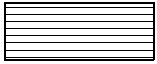 а) Параллельноеб) Перпендикулярноев) Перекрещивающеесяг) Кругообразное84 Укажите какой тип и направление неровностей шероховатости поверхности указан на рисунке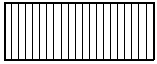 а) Параллельноеб) Перпендикулярноев) Перекрещивающеесяг) Кругообразное85 Укажите какой тип и направление неровностей шероховатости поверхности указан на рисунке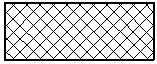 а) Радиальноеб) Перпендикулярноев) Перекрещивающеесяг) Кругообразное86 Укажите какой тип и направление неровностей шероховатости поверхности указан на рисунке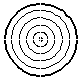 а) Радиальноеб) Перпендикулярноев) Перекрещивающеесяг) Кругообразное87 Укажите какой тип и направление неровностей шероховатости поверхности указан на рисунке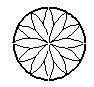 а) Радиальноеб) Перпендикулярноев) Перекрещивающеесяг) КругообразноеТема: Допуски и посадки подшипников качения88 К недостаткам подшипников качения относята) повышенную чувствительность к неточностям монтажа и установкиб) жесткость работы, отсутствие демпфирования колебаний нагрузкив) относительно большие радиальные размерыг) низкий коэффициент трения89 К преимуществам подшипников качения относята) обеспечение более точного центрирование валаб) небольшие осевые размерыв) относительно большие радиальные размерыг) низкий коэффициент трения90 Какие классы точности бывают у подшипникова) 0б) 2в) 8г) 1291 Какими категориями устанавливаются дополнительные технические требования к подшипникам каченияа) Aб) Bв) Cг) D92 Какой класс точности у подшипника А125-206а) Aб) 12в) 5г) 693 Какой номер у подшипника А125-206а) 125б) 206в) А1г) 2594 Что определяют классы точности у подшипников каченияа) допуски размеров, формы и взаимного положения элементов деталей подшипника качения (дорожек качения, тел качения и т.д.)б) допуски размеров и формы посадочных поверхностей наружного и внутреннего колец подшипника каченияв) категорию и дополнительный технические требованияг) допустимые значения параметров, характеризующих точность вращения подшипников 95 На какие элементы подшипников качения стандарт устанавливает поля допускова) на средние диаметрыб) для ограничения максимального и минимального диаметра колецв) на диаметры шариковг) на геометрические размеры тел каченияДопуски и посадки шпоночных соединений96 Какие виды шпонок применяются в шпоночных соединениях а) призматическиеб) сегментныев) клиновыег) треугольные97 Для каких типов шпоночных соединений установлены поля допусков а) свободное б) нормальноев) плотное г) тугое98 Какое поле допуска установлено на ширину шпонкиа) h9б) N9в) Js9г) H9Допуски и посадки шлицевых соединений99 Какие способы относительного центрирования применяются в шлицевых соединениях с прямобочным профилем зубьева) по наружному диаметру Dб) по внутреннему диаметру dв) по боковым сторонам зубьев bг) по количеству зубьев100 Какие бывают допуски симметричности боковых сторон зубьева) 0.01б) 0.012в) 0.015г) 0,018101 Какой центрирующий элемент указан в обозначении шлицевого соединения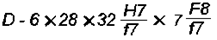 а) наружный диаметр зубьевб) внутренний диаметр зубьевв) боковая сторона зубьевг) высота шлицаДопуски и посадки резьбовых соединений102 На какие размеры стандарт устанавливает поля допускова) на средний диаметр болта и гайкиб) на угол профиля резьбыв) на наружный диаметр болта и гайкиг) на длину свинчивания103 Какие бывают длины свинчивания:а) короткиеб) нормальныев) средниег) длинные104 Какие бывают классы точности резьбыа) точныйб) средний в) высокийг) грубыйРаздел 2 Конструкторская и ремонтная документацияТема 1  Общие положения1 Комплекс стандартов установленных норм и правила по разработке, 
оформлению и обращению конструкторской документации –1 Единая система конструкторской документации (ЕСКД) 
2 конструкторская документация 3 стандарты конструкторской документации2. Комплексу стандартов ЕСКД присвоен номер1  «1» 2  «2»3  «3»3. Комплекс стандартов ЕСКД разбит на количество классификационные группы 1 «8» 2 «9» 3 «10»4. Какой стандарт относится к первой классификационной группе ЕСКД:1 ГОСТ 2. 312-80 
2 ГОСТ 2. 001 -93 
3 ГОСТ 2. 102 -68Основные положения5. Что называется предметом или совокупностью предметов подлежащих 
изготовлению на предприятиях   1 изделием   2 продукция   3 продукт6. Изделия, предназначенные для поставки потребителю – 1 Изделия основного производства 2 Изделия вспомогательного производства 3 Изделия дополнительного производства7. Изделия, предназначенные для обеспечения собственных нужд предприятия – 1 Изделия основного производства  2 Изделия вспомогательного производства 3 Изделия дополнительного производства8. Что не является изделием1 детали; 2 сборочные единицы; 3 комплексы; 4 комплекты 5 продукты9. Изделие, изготовленное из однородного материала без применения 
сборочных операций –1 деталь 2 готовое изделие 
3 продукт10. Изделие, составленные части которого соединены сборочных 
операций-1 сборочные единицы 
2 изделие, выполненное сваркой 
3 комплект11. Два и более изделия, не соединённых сборочными операциями и предназначенные для выполнения основных взаимосвязанных эксплуатационных функций1 сборочные единицы 
2 изделие, выполненное сваркой 
3 комплекс12. Два и более изделия не соединенных сборочными операциями и 
предназначенные для выполнения функций вспомогательного назначения –1 сборочные единицы 
2 комплект 3 комплекс13. Графические и текстовые документы, которые в отдельности или совокупности определяют состав и устройство изделия и содержат всенеобходимые данные для его разработки, изготовления, контроля, 
эксплуатации, ремонта и утилизации -1 конструкторские документы 
2 чертежи 3 схемы14. Документ, содержащий изображение детали и другие данные 
необходимые для изготовления и контроля -1 чертеж детали 
2 сборочный чертеж 
3 схема15. Документ, содержащий изображение сборочной единицы и др.данные, 
необходимые для ее сборки и контроля -1 чертеж детали 
2 сборочный чертеж 
3 схема16. Документ, определяющий конструкцию изделия, взаимодействие его 
составных частей и принцип работы – 1 чертеж общего вида 2 теоретический чертеж 3 сборочный чертеж17. Документ, определяющий теоретическую форму изделия и расположение 
составных частей -1 чертеж общего вида 
2 теоретический чертеж 
3 сборочный чертеж18. Документ, содержащий упрощенное изображение детали с габаритными 
размерами 1 габаритный чертеж 
2 чертеж детали 
3 сборочный чертеж19. Документ, содержащий данные, необходимые для выполнения                                                                                  электромонтажа изделия –1 схема 2 электромонтажный чертеж 
3 схема электрическая20. Документ, содержащий изображение изделия и данные, необходимые 
для его установки –1 монтажный чертеж 
2 сборочный чертеж 
3 габаритный чертеж21. Документ, на котором показаны в виде условных изображений или 
обозначениях составные части изделия и связи между ними -1 схема 2 сборочный чертеж 
3 эскиз 22. Документ, определяющий состав сборочной единицы, комплекса или 
комплекта – 1 паспорт 2 спецификация 
3 пояснительная записка23. Документ, содержащий описание устройства и принципа действия разрабатываемого изделия, а также обоснование принятых при его 
разработке технических и технико-экономических решений-1 паспорт 2 спецификация 3 пояснительная записка24. Документ, содержащий требования к изделию, его изготовлению, 
контролю, приемке и поставке, которые нецелесообразно указывать в других 
конструкторских документах1 технические условия 
2 руководство 3 паспорт25. Документ, содержащий технические данные, подлежащие проверке при                               испытании изделий, а также порядок и методы их контроля –-1программа и методика испытаний 2 проверочный документ 3 документ для проверки и испытания26. Документы, предназначенные для использования при эксплуатации, 
обслуживании и ремонте изделия в процессе эксплуатации -1 эксплуатационные документы 
2 руководство 3 паспорт27. Документы, содержащие данные для проведения ремонтных работ на 
специализированных предприятиях -1 ремонтные документы 
2 эксплуатационные документы 
3 руководство28. Основные надписи располагают1 в правом нижнем углу конструкторских документов 
2 в левом нижнем углу конструкторских документов 
З по середине конструкторского документа29. Спецификацию на каждую сборочную единицу составляют	1 на отдельных листах формата А4 
2 на свободном поле чертежа 
3 на чертеже над основной надписью30. На что не составляется спецификация 1 на каждую сборочную единицу, 2 комплекс 3 комплект 4 деталь31. Что не включают в разделы спецификации 1 документация; 2 комплексы; 3 сборочные единицы; 4 детали; 5 стандартные изделия; 6 прочие изделия; 7 ремонтные единицы 8 материалы;9 комплекты.32. Какое изделие не записывают в раздел спецификации "Стандартные 
изделия": 1 применённые по межгосударственным стандартам; 2 применённые по государственным стандартам; 3 примененные по отраслевым стандартам; 4 примененные по техническим условиям33. В раздел спецификации "Прочие изделия" вносят изделия, примененные: 1 по техническим условиям 2 по стандартам34. Контроль выполнения конструкторской документации в соответствии с нормами, требованиями и правилами, установленными нормативными документами -          1 нормоконтроль 2 проверка 3 технический контроль35. Каким этапом разработки конструкторской документации является 
нормоконтроль. 1 завершающим 2 первичным 3 промежуточным36. Документы, содержащие данные о двух и более изделиях, обладающих 
общими конструктивными признаками при некоторых различиях между 
собой 1 групповые конструкторские документы 2 комплексы 3 комплекты37. В чем различие между рабочим и групповым чертежами детали:1 таблицей исполнений 
2 изображением детали 
3 расположением размеров38. Конструкция одного из нескольких изделий, информация о которых 
содержится в одном групповом конструкторском документе – 1 исполнение изделия 2 основные данные 3 эскиз изделия39. Информация об исполнениях изделий, одинаковая для группы изделий и 
содержащаяся в одном конструкторском документе - 1 постоянные данные 2 постоянные и переменные данные 3 переменные данные40. Информация об исполнениях изделий, неодинаковая для группы изделий 
и содержащаяся в одном конструкторском документе - 1 постоянные данные 2 постоянные и переменные данные 3 переменные данные41. Где должна быть помещена таблица исполнений группового чертежа:1 на поле чертежа 
2 на отдельном листе 
3 в приложении42. Какое обозначение изделия соответствует второму исполнению1 АБВГ 7б5481.021 
2 АБВГ 765481.021 - 01 
3 АБВГ 765481.021 - 02Общие правила выполнения чертежей43. Какие размеры соответствуют сторонам основного формата АО: 1 (841*11189) 2 (594*841) 3 (420*594) 4 (297*420)5 (210*297) 44. Какие размеры соответствуют сторонам основного формата А1: 1 (841*11189) 2 (594*841) 3 (420*594) 4 (297*420) 5 (210*297) 45. Какие размеры соответствуют сторонам основного формата А2: 1 (841*11189) 2 (594*841) 3 (420*594) 4 (297*420) 5 (210*297)46. Какие размеры соответствуют сторонам основного формата АЗ:        1 (841*11189)         2 (594*841)         3 (420*594)         4 (297*420)         5 (210*297) 47. Какие размеры соответствуют сторонам основного формата А4:        1 (841*11189)       2 (594*841)        3 (420*594)        4 (297*420)       5 (210*297)48. Какое обозначение формата не относится к основному:1 А12 А23 АЗ4 А45 А4хЗ49. Какое обозначение формата не относится к дополнительному:1 А2х2      2  АЗх43 А44 А4х350. Отношение размеров изображённого на чертеже предмета к его 
действительным размерам - это1 масштаб 
2 величина 
3 коэффициент51.Каких масштабов не существуют1 масштабы уменьшения 
2 натуральная величина 
3 масштабы увеличения 
4 фиксированный масштаб52. Какой линией на чертежах изображается видимый контур изделия1 Сплошная толстая2 Сплошная тонкая3Сплошная волнистая53. Какой линией на чертежах изображается линии размерные и выносные, 
линии штриховки, линии- выноски:1 Сплошная толстая 2 Сплошная тонкая3 Сплошная волнистая54. Какой линией на чертежах изображаются линии обрыва деталей1 Сплошная толстая2 Сплошная тонкая3 Сплошная волнистая55. Какой линией на чертежах изображаются осевые и центровые линии1 Штрихпунктирная тонкая 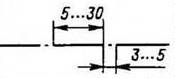 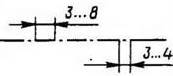 2 Штрихпунктирная утолщенная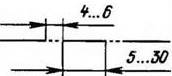 3 Штрихпунктирная с двумя точками тонкая 56. Какой линией на чертежах изображаются линии, обозначающие 
поверхности, подлежащие термообработке и покрытию1 Штрихпунктирная тонкая   2 Штрихпунктирная утолщенная3 Штрихпунктирная с двумя точками тонкая57. Какой линией на чертежах изображаются линии сгиба на развёртках1 Штрихпунктирная тонкая2 Штрихпунктирная утолщенная              3 Штрихпунктирная с двумя точками                  тонкая      58. Изображение обращённой к наблюдателю видимой части поверхности предмета 1вид 2 плоскость59. Какие устанавливаются виды, получаемые на основных плоскостях 
проекций 1 вид спереди (главный вид); 2 вид сверху; 3 вид слева; 4 вид справа; 5 вид снизу; 6 вид сзади; 7 все перечисленные60. Изображение отдельного, узко ограниченного места на поверхности 
детали дающее полное представление — это1 местный вид 
2 выносной элемент 
3 вид61. Изображение фигуры, получающейся при мысленном рассечении предмета одной или несколькими плоскостями1разрез 2 вид 3 проекция62. Разрезы разделяются, в зависимости от положения секущей плоскости относительно горизонтальной плоскости проекций на:1 горизонтальные 
2 вертикальные 
3 наклонные 4 все перечисленные63. Укажите не существующий вид разреза:1 простые 2 сложные 3 кривые64. Укажите образец с вынесенным сечением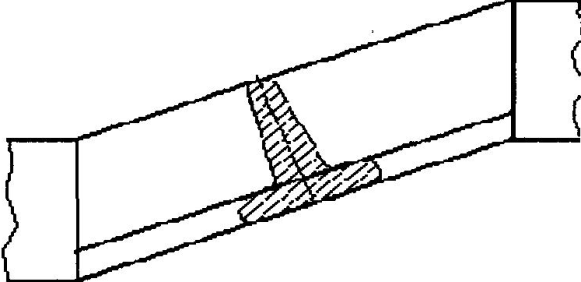 1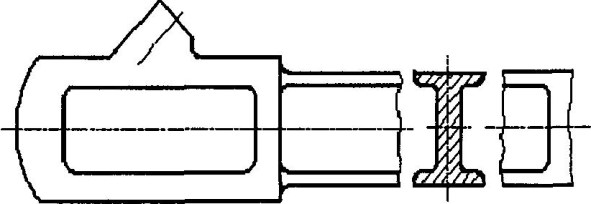 265. Укажите образец с наложенным сечением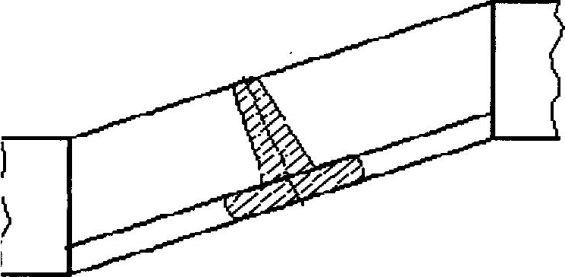 1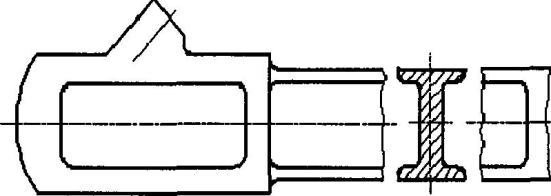 2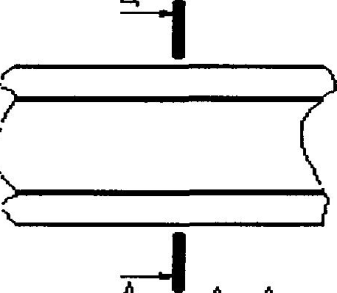 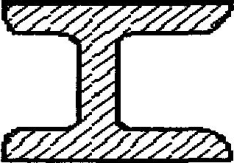 366. Дополнительное отдельное изображение (обычно увеличенное) какой-либо части предмета, требующей графического и других пояснений в 
отношении формы, размеров и иных данных-1 Выносной элемент 
2 чертёж 3 схема67. Укажите условное графическое обозначение «повернуто» на чертежах       1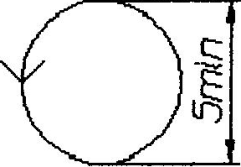 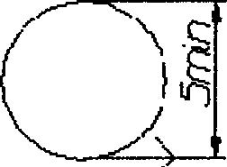 268. Укажите условное графическое обозначение «развернуто» на чертежах1269. Укажите графическое обозначение сечения металлических деталей на 
чертежах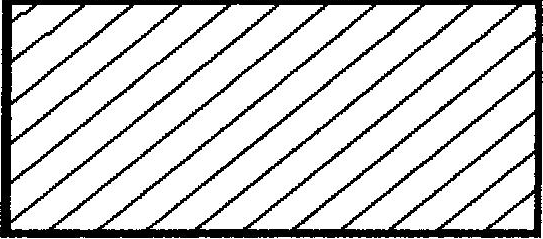 1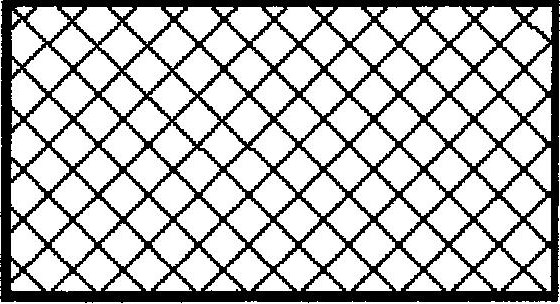 23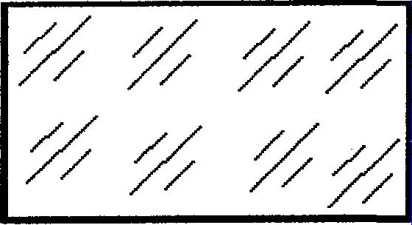 70. Укажите графическое обозначение сечения неметаллических деталей на 
чертежах12371. Укажите графическое обозначение сечения деталей из стекла и других 
светопрозрачных деталей на чертежах12372. Как не наносятся предельные отклонения на чертежах1 Н14, h14 2 ± НТ14/2 3 предел от - О, 02 до + О, 015 4  +  0,015    -   0,0273. Какой допуск не относится к допускам формы поверхности1 допуск прямолинейности 
2 допуск плоскости 3 допуск круглости 4 допуск цилиндричности 5 допуск профиля продольного сечения 
б допуск плоскостности74. Какой допуск не относится к допускам расположения поверхностей1 допуск параллельности 
2 допуск перпендикулярности 
3 допуск криволинейности 
4допуск соосности 5 допуск симметричности         75. Расставить знаки в соответствии с допусками:1 допуск прямолинейности 
2 допуск плоскости 3 допуск круглости 4 допуск цилиндричности 5 допуск профиля продольного сечения76.Как наносятся на чертежи обозначения покрытия1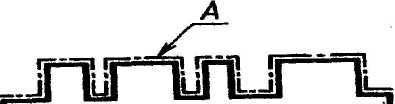 L	|Черт. 202                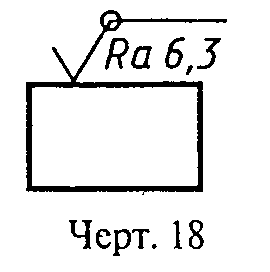 77. Как    обозначается покрытие электролическое никелированное блестящее 12 микрон:Н612Окс. хим. ник.Э12Н678. Какой вид резьбы не существует:метрическаятрубная           3 трапецаидальная4 упорная5 профильная79. Соотнесите условный знак обозначения резьбы на чертежах80.Технологический процесс неразъемного соединения твердых тел путем их местного сплавления называют1 сваркойнаплавкойсплав81. Затвердевший после расплавления металл, соединяющий свариваемые деталисварной шовнитка82. Каких видов сварных швы не существуетстыковые;угловые;тавровые;внахлестку;накладные.83. Соотнесите условный знак обозначения сварного шва на чертежах84. Соотнесите обозначения условных вспомогательных знаков швов сварных соединений на чертежах85. Несуществующий вид неразъемного соединения:соединения сварныесоединения клепанные;соединения паяные и клееные;соединения, получаемые сшиванием;соединения, получаемые при помощи металлических скобок;соединения резьбовые86. Соотнесите условное изображение соединений  на чертежах получаемых7. Соотнесите условное изображение маркирования и клеймения изделий на чертежах88.	Где указывается вид покрытия изделия на чертежахв технических требованияхна свободном поле чертежав пояснительной запискеПравила выполнения эксплуатационной и ремонтной документации89.	Документы, предназначенные для эксплуатации изделия и его ремонта
при эксплуатации -эксплуатационные документыремонтные документы3	технологические документы 90.	Укажите не существующий вид эксплуатационного документаруководство по эксплуатации;технических паспорт;формуляр;паспорт;этикетка.91.	Документы на ремонт (капитальный, средний) предназначенью для
подготовки       ремонтного       производства,       ремонта       и       контроля
отремонтированных изделий и их составных частей —Ремонтные документытехнологические документытехнический паспорт92.	Какой вид документа не относится к ремонтным документам1	руководство по ремонту;2	технические условия на ремонт;3	технических паспорт;4	чертежи ремонтные;5	ведомость ЗИП на ремонт.93.	Чертежи, для выполнения ремонта конкретных видов техники с учетом
специфики изделий и (или) ремонта -1 чертежи ремонтные эксплуатационные документыруководство по ремонтуТема 5 Правила выполнения схем94. Документ, на котором показаны в виде условных изображений или обозначениях составные части изделия и связи между ними -схемасборочный чертежгабаритный чертёж95. Указать не существующий вид схем:электрические гидравлические пневманическиекинематические       96.	Указать не существующий тип схем:структурные;функциональные;принципиальные (полные);соединений (монтажные);подключения;общие;расположения;крепления;объединенные.97.	Соотнесите буквы обозначению видам схем98. Соотнесите цифры обозначению типам схем:99.	Укажите обозначение схемы гидравлической принципиальной (полной)АБВГ.ХХХХХХ.ХХХ ГЗАБВГ.ХХХХХХ.ХХХГС АБВГ.ХХХХХХ.ХХХ100.	Укажите обозначение схемы электрической функциональнойАБВГ. ХХХХХХ.ХХХ Э2АБВГ. ХХХХХХ.ХХХЭС АБВГ. ХХХХХХ.ХХХ№п/пКонтролируемые разделы (темы) дисциплиныКонтролируемые компетенции (или их части)Кол-во тестовых заданий1Обеспечение взаимозаменяемости деталей машинОПК-3, ПК-211042Конструкторская и ремонтная документацияОПК-3, ПК-21100Всего:Всего:204Направление подготовки (профиль)Контролируемые разделы(в соответствии с ФГОС ВО)Эксплуатация транспортно-технологических машин и комплексов (Сервис транспортных и технологических машин и оборудования (нефтегазодобыча))1-2Параметры методикиПараметры методикиКоличество оценокдвеНазвания оценокзачтено, незачётПороги оценокМенее 49% - незачётБолее 50% - зачтеноПредел длительности всего контроля60 минутПредел длительности ответа на каждый вопрос2 минутыПоследовательность выбора разделовПоследовательнаяПоследовательность выборки вопросов из каждого разделаСлучайнаяПредлагаемое количество вопросов из одного контролируемого раздела1 раздел – 30 вопросов2 раздел –30 вопросов1. метрическая1. M24xl.5-6g2. трубная цилиндрическая2. Gl"-A3. трубная коническая3. R 1 1/24. коническая дюймовая4. КЗ/4"5. трапецеидальная5. Тг40х7-7е6. упорная6. S80xl0-7h1 стыковые1          (С)2 угловые2         (У)3   тавровые3          (Т)4   внахлестку4          (Н)1. Усиление шва снять 1.       1.      2.Наплывы и неровности шва обработать с плавным переходом к основному металлу2.       2.       3. Шов выполнить при монтажеизделия, т.е. при установке его по монтажному чертежу на месте примененияизделия, т.е. при установке его по монтажному чертежу на месте применения3.        3.        4. Шов прерывистый или точечный с цепным расположением4. Шов прерывистый или точечный с цепным расположением 4.           4.          5. Шов прерывистый или точечный с шахматным расположением5. Шов прерывистый или точечный с шахматным расположением5.         5.         6. Шов по замкнутой линии6. Шов по замкнутой линии6.      6.      1 сваркой 1                                         А-А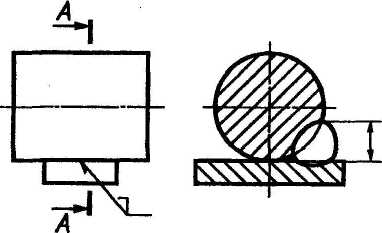 2 клепкой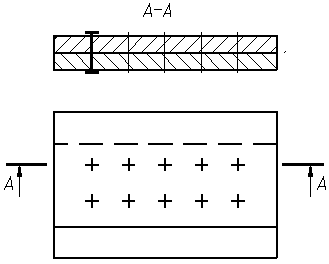 3 пайкой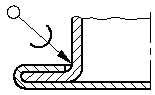 4 склеиванием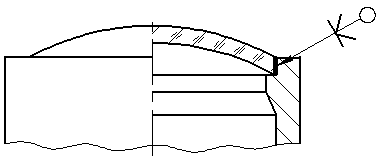 1 маркирование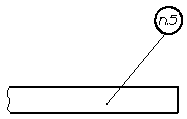 2 клеймение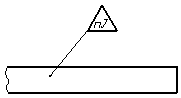 1. электрические1     (Э)2. гидравлические2.    (Г)3. пневматическиез.  (Ш4. газовые (кроме пневматических)4.    (X)5. кинематические5.    (К)6. вакуумные6.    (В)7. оптические7.    (Л)8. энергетические8.    (Р)9. деления9.    (Е)10. комбинированные10. (С)1. структурные1     (1)2. функциональные2.    (2)3. принципиальные (полные)3.  (3)4. соединения(монтажные)4.    (4)5. подключения5.    (5)6. общие6.    (6)7. расположение7.    (7)8. объединенные8.    (0)